          Matériel scolaire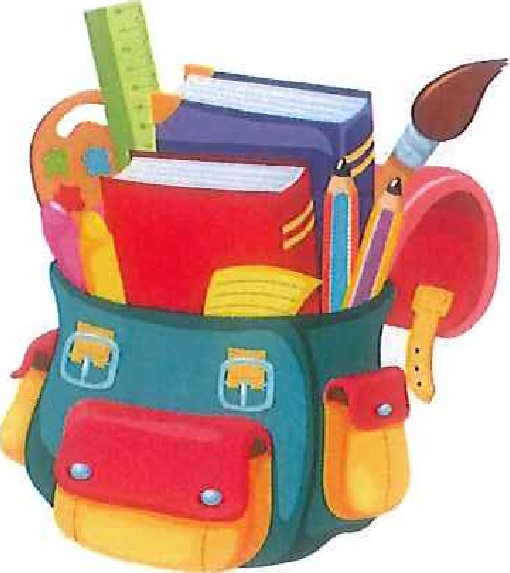      3e année 2023-2024Pour rentrer en 3 e primaire, il te faut 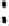 2 crayons ordinaires1 gomme blanche1 taille-crayon avec réservoir1 stylo et des cartouches de réserve bleues (effaçables)1 bic à 4 couleurs : rouge, vert, bleu, noir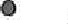 1 pochette de marqueurs + ardoise    Des crayons de couleur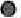 Des marqueurs2 feutres fluo : jaune et orange1 latte de 30cm en plastique dur + 1 petite latte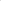 Des ciseaux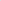 2 bâtons de colle1 farde à rabat en plastique1 petit cahier quadrillé1 farde à vues (80 vues)1 bloc ligné avec marge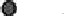 1 bloc à grands carreaux (1 cm) avec marge1 paquet de 20 chemises en plastique (neuves)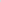 1 bloc de feuilles de dessin couleur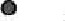 2 boites de mouchoirs2 photos d'identité1 abonnement STIB1 sac de gymnastique : short + t-shirt + sandales Des affaires de piscine : 1 maillot + 1 bonnet + 1 essuie 1 gourde2 gros classeurs à levier A4 (à récupérer de 2ème année)2 classeurs fin (1 vert – 1 noir)2 petits cahiers lignés 1 grand cahier A4 lignéBonnes vacances !                                                           Les institutrices de 3ème année.